Parent/Carer Focus Group Meeting –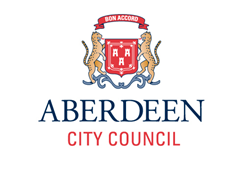 ACC City CampusThe ACC City Campus started in session 2011/12.  An initial aim of the City Campus was to provide all pupils in the city the opportunity to study Advanced Highers at two central locations in specific subject areas that could not be provided for in all schools. The City Campus now offers a wider range of courses including courses delivered by Further and Higher Education institutes and other partners.To facilitate this City Campus model, all of the Secondary schools have a common timetable in the Senior Phase on a Monday/Wednesday and Tuesday/Thursday afternoon to allow pupils to travel to the location where their chosen course is delivered. Transport is funded by ACC.The City Campus model is being reviewed to identify areas for improvement for 2017 and beyond. Whether you have a child who has experience of the City Campus or you have little knowledge of the City Campus model, your views and feedback would be very welcome.Date – Monday 13th June 2016Time – 2-3pm OR 7-8pmVenue – Frederick Street Centre, Frederick St, Aberdeen AB24 5HYContact – For more information and to register your interest in attending one of these sessions, please contact Laura Thomson (Senior Phase Development Officer) lathomson@aberdeencity.gov.uk  (01224 523909).  Please specify which session time you wish to attend.